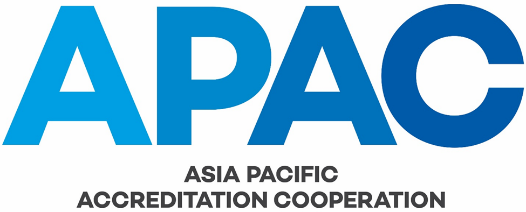 APAC PEER EVALUATION FEEDBACK FORMFROM: (insert name of organisation here)We wish to maintain a high level of service to our members and would like to receive your feedback on your recent peer evaluation.  Please indicate how the peer evaluation team met your expectations, using the rating and importance criteria listed below, and return this form either by fax or email to the APAC Secretariat.  Thank you.If you would prefer that your comments are NOT discussed with the APAC staff member / peer evaluator concerned, please advise:Rating Criteria	Is this factor important to your 	organisation?1 - Very Poor	1 - Not important2 - Poor	2 - Low importance3 - Average	3 - Important4 - Good	4 - Very important5 - Excellent	5 - Critical importanceDid the peer evaluation meet your expectations?  Please comment:What changes would you like to suggest to improve the peer evaluation process?Are there any other comments you would like to offer?Signature: Name:Position: Date: Initial  /  Re-evaluation (please circle)   Programme(s): 	YES - Please discuss	NO - Please do not discussConduct of Peer evaluationRatingImportanceYour CommentsAssistance offered by Secretariat staffTimely receipt of pre-peer evaluation correspondence, including peer evaluation planClarity of peer evaluation-related documentationConduct of Peer evaluationRatingImportanceYour CommentsTechnical knowledge / competence of peer evaluator(s) / technical specialist(s) - please specify whichProfessionalism of peer evaluator(s) and technical specialist(s) - please specify whichPersonal manner / attitude of peer evaluator(s) /technical specialist(s) - please specify whichInterpretation of standard by peer evaluator(s)Adherence to peer evaluation planDepth of peer evaluationTimely receipt of peer evaluation reportStandard of peer evaluation reportClarity of peer evaluation reportFairness of recommendationsTimeliness of whole process